МЕЖДУНАРОДНЫЕ СОСТЯЗАНИЯ РОБОТОВРегиональный этапТворческая номинацияМладшая категорияОписание проектаРОБОТ-ПОЛИГЛОТКоманда «Вавилон»ОУП ВПО УрСЭИ,ДПиШ им. КрупскойРуководители:Овсяницкая Л.Ю., Перфильева Л.П.Операторы:Асеев ГеоргийДудоров ДенисЧелябинск, .Цель проекта: Распознавание иностранного языка на основе приветствия, написанного человеком от руки. Техническое описаниеАппаратное обеспечениеНоутбук, блок NXT, WEB-камера, датчик цвета, 2 датчика касания, детали для лего-конструирования, пластик.Программное обеспечениеNI LabView 2010  с модулем машинного зренияАлгоритмическое обеспеченияСамообучающаяся система с элементами принятия решения и оптического распознавания символовЧто объединяет людей?Мы живем на замечательной планете, и мы одинаковы!Мы радуемся первым весенним цветам и летнему небу, 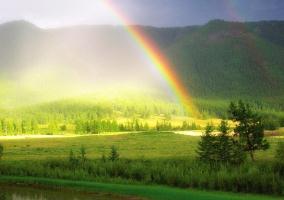 Теплому дождю и урожаю хлеба.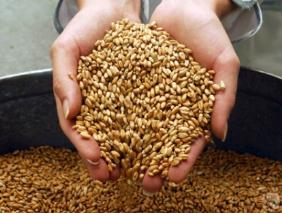 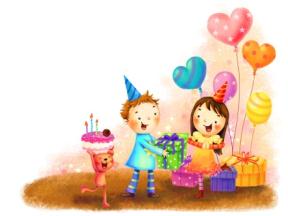 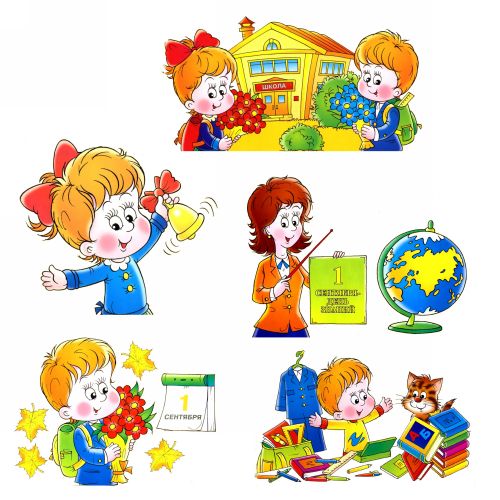 Ходим в школу,радуемся праздникам,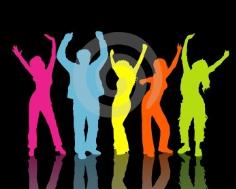 танцуем одни танцы, 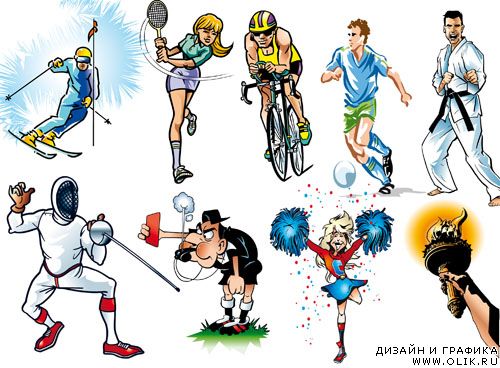 соревнуемся в силе, ловкости и умении. И только одно нас отличает –  это язык.Существует легенда о том, что когда-то у всех людей был единый язык, и все народы понимали друг друга. И люди решили, что могут построить башню, которая достанет до неба. Но Бог наказал всех за гордость и дал каждому народу своя язык. Люди перестали понимать друг друга, и башня рассыпалась. 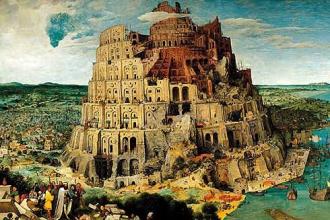 Мы называем ее Вавилонская башня.Достижения робототехники и искусственного интеллекта могут решить указанную проблему.Искусственный интеллект -  это область компьютерных наук, занимающаяся исследованием и автоматизацией разумного поведения людей и животных. Одной из самых сложных задач, решаемых с помощью искусственного интеллекта является распознавание образов.Сейчас существует много разработанных программ-переводчиков разных языков. Но везде нужно сначала указать: с какого на какой языки нужен перевод!Мы смогли обучить нашего робота распознаванию языка. Более того, он распознает слова, написанные рукописным способом!РОБОТЫ ОБЪЕДИНЯЮТ ЛЮДЕЙ!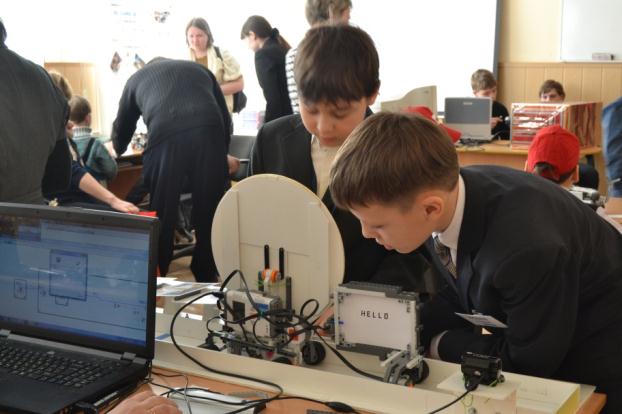 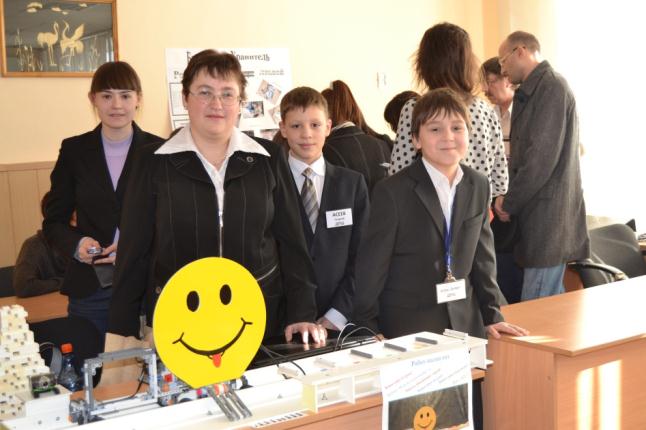 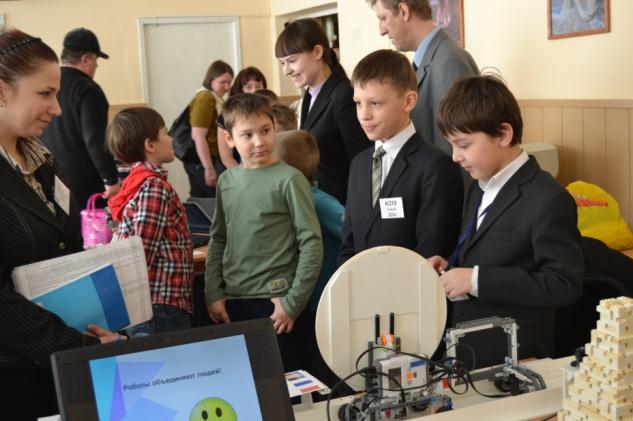 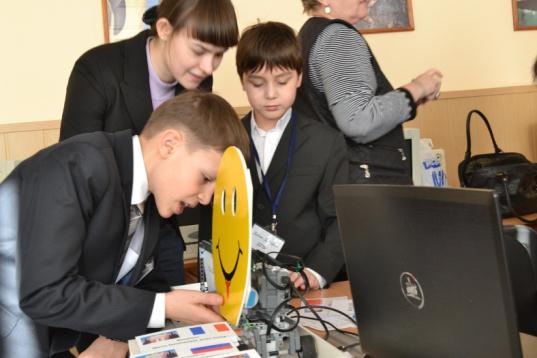      Предположим, человек оказался в стране с незнакомым языком.      Как он может снять деньги в банкомате,   ориентироваться в метро, объяснить ситуацию в гостинице, магазине, аэропорту?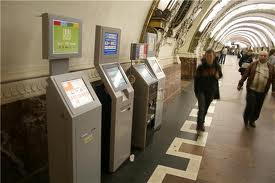 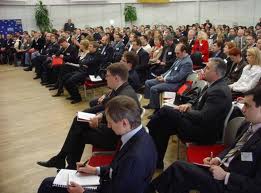 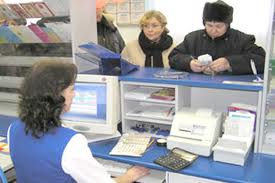 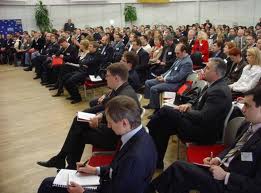 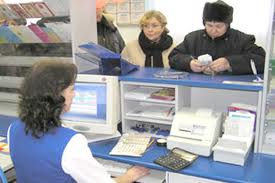     Наш робот приходит на помощь!     Человек видит приветливо улыбающийся международный символ общения  – смайлик,от руки пишет приветствие на родном языке и нажимает на кнопку датчика касания.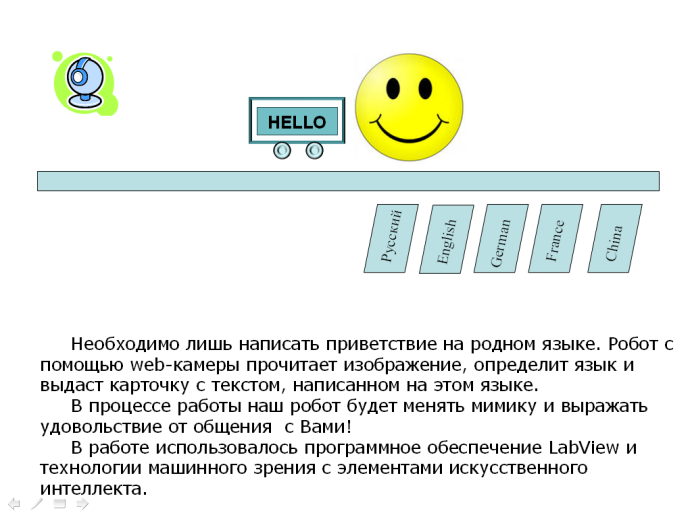 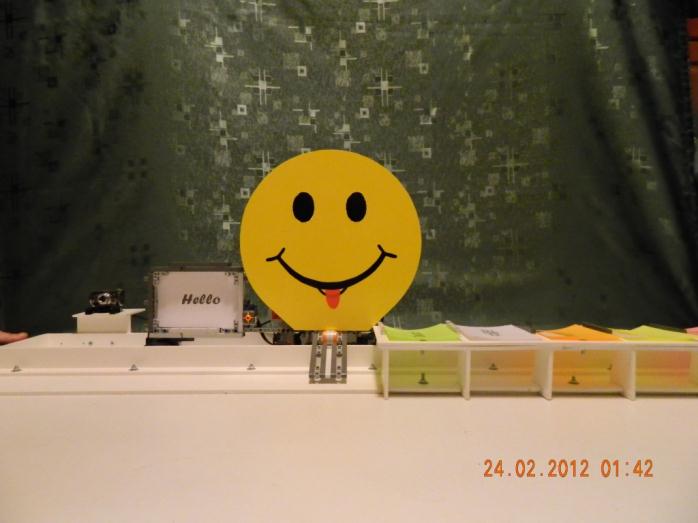      Робот подвозит карточку с текстом к WEB-камере, которая захватывает изображение и распознает текст.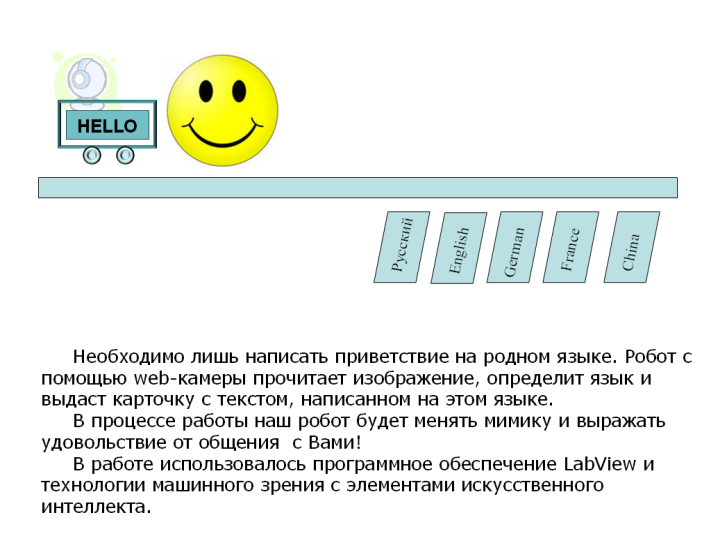     Поняв, на каком языке написано приветствие, робот едет до карточки, на которой написано информационное сообщение на нужном языке,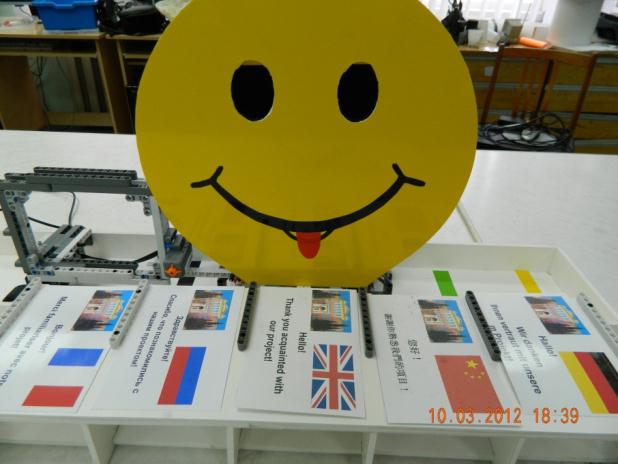 берет карточку 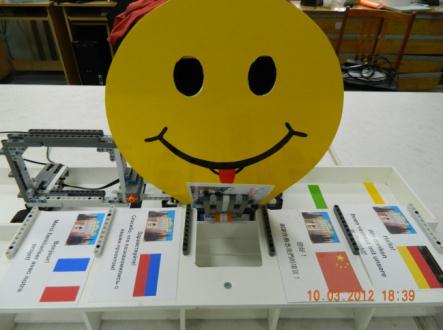 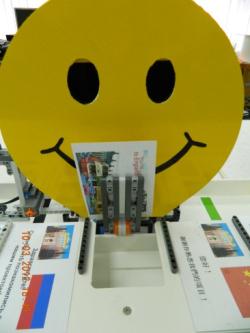 И отдает ее Вам!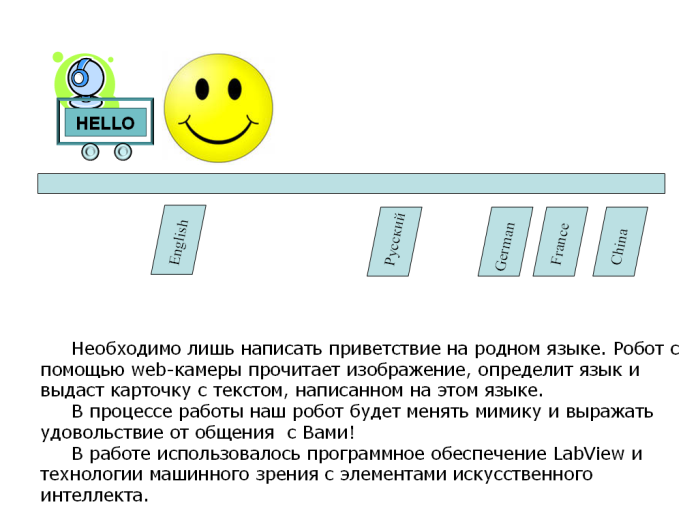 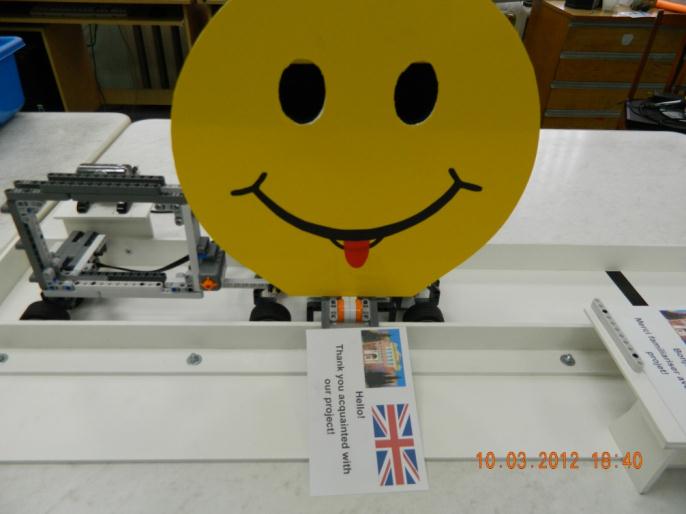 В процессе работы наш робот будет менять мимику и выражать удовольствие от общения  с Вами!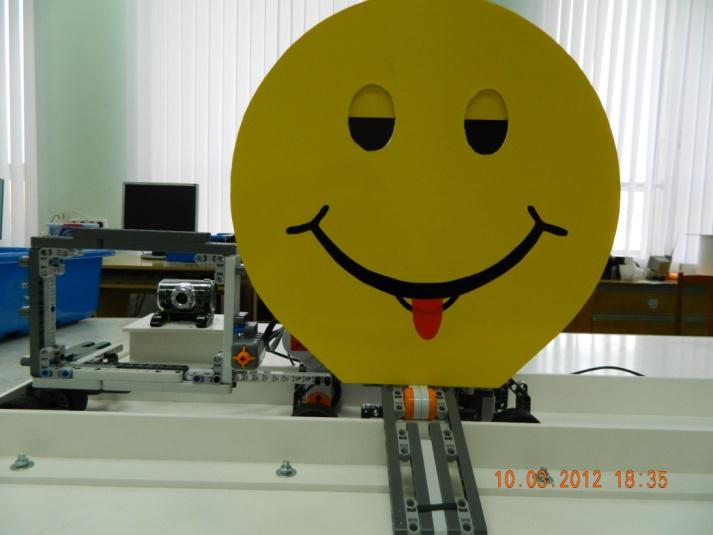 